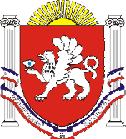 РЕСПУБЛИКА  КРЫМРАЗДОЛЬНЕНСКИЙ РАЙОНАДМИНИСТРАЦИЯ ЗИМИНСКОГО СЕЛЬСКОГО ПОСЕЛЕНИЯПОСТАНОВЛЕНИЕ №   290от  30 декабря  2020 г.                      	                                                                                          с. ЗиминоОб утверждении  Реестра муниципальных услуг  Администрации Зиминского сельского поселения Раздольненского  района Республики Крым по состоянию на 01.01.2021 года       Руководствуясь  Бюджетным Кодексом Российской Федерации Федеральным законом от 06.10.2003г № 131-ФЗ «Об общих принципах организации местного самоуправления в Российской Федерации», Федеральным законом от 27.07.2010г. № 210- ФЗ  «Об организации предоставления государственных и муниципальных услуг»,Администрация Зиминского сельского поселения ПОСТАНОВЛЯЕТ:                                                         1. Утвердить Реестр муниципальных услуг  Администрации Зиминского сельского поселения Раздольненского района Республики Крым по состоянию на 01.01.2021года  согласно приложения.      2. Обнародовать настоящее постановление на информационных стендах  населенных пунктов Зиминского сельского поселения  и  на официальном сайте  Администрации Зиминского  сельского  поселения (http://зиминское-сп.рф).    3. Контроль за выполнением настоящего постановления оставляю за собой. Председатель Зиминского сельского совета- глава Администрации Зиминского сельского поселения                                     С.В.Канцелярук                                                                                                                                                                       Приложение                                                                                                                                       к постановлению Администрации Зиминского  сельского поселения                                                                                                                                              от  30 .12.2020 №  290                                                                РЕЕСТР муниципальных  услуг Администрации Зиминского  сельского поселения Раздольненского района Республики Крым по состоянию на 01.01.2021 года№п/пНаименование муниципальной услугиСодержание муниципальной услуги Источ-ник финан-сирова-нияСпособы оказания муниципальнойуслуги (предмет, содержание) Структурные подразделения Администрации Зиминского сельского поселения, ответственные за мун. услуг.Структурные подразделения, организации, участвующие в оказании муниципальной услугиПотребитель муниципальной услуги (целевая группа) Показатели конечного результата (единица измерения) Нормативные правовые акты Российской Федерации, Республики Крым, закрепляющие муниципальную услугу или отдельные способы ее оказания 123456789101АР « Совершение нотариальных действий, предусмотренных законодательством в случае отсутствия в поселении нотариуса»Удостоверение доверенностей, выдача дубликатов нотариально удостоверенных документов, свидетельствование верности копий документовбесплатноАдминистрация Зиминского сельского поселенияФизические и юридические лицаОсновы законодательства РФ о нотариате» (ч.1 ст.37); ФЗ от 06.10.2003№  131-ФЗ «Об общих принципах организации местного самоуправления в РФ» 2АР по предоставлению муниципальной услуги « Выдача  выписок из похозяйственных книг и справок по социально-бытовым вопросам» Выдача справок, выписок из похозяйственных книгбесплатноАдминистрация Зиминского сельского поселенияФизические и юридические лицаГражданский Кодекс РФ;Жилищный Кодекс РФ;Семейный  Кодекс РФ;ФЗ от 06.10.2003 №  131-ФЗ «Об общих принципах организации местного самоуправления в РФ»;Постановление Правительства РФ от 17.07.1995г. № 713 «Об утверждении правил  регистрации и снятия  граждан РФ с регистрационного учёта по месту пребывание и по месту жительства в пределах РФ и перечня должностных лиц, ответственных за регистрацию» 3АР «Перевод жилого помещения в нежилое помещение или нежилого помещения в жилое помещение»бесплатноАдминистрация Зиминского сельского поселенияФизические и юридические лицаКонституция РФ от 12.12.1993;Жилищный кодекс РФ от 29.12.2004 №188-ФЗ;ФЗ от 06.10.2003 № 131-ФЗ «Об общих принципах организации местного самоуправления в Российской Федерации»; ФЗ от 27.07.2010 № 210-ФЗ «Об организации предоставления государственных и муниципальных услуг»;ФЗ от 02.05.2006 № 59-ФЗ «О порядке рассмотрения обращений граждан РФ»;ФЗ от 17.11.1995 № 169-ФЗ «Об архитектурной деятельности в РФ»;ФЗ от 24.11.1995 № 181-ФЗ «О социальной защите инвалидов в Российской Федерации»4АР «Согласование создания места (площадки) накопления твердых коммунальных отходов на территории муниципального образования Зиминское сельское поселение Раздольненского района Республики Крым»постановление Администрации о согласовании создания места (площадки) накопления твердых коммунальных отходов (далее - ТКО) либо постановление  об отказе в согласовании создания места (площадки) накопления ТКОбесплатноАдминистрация Зиминского сельского поселенияФизические и юридические лицаКонституция РФ от 12.12.1993 г.  ФЗ от 06.10.2003 г. № 131-ФЗ «Об общих принципах организации местного самоуправления в Российской Федерации»; ФЗ от 27.07.2010 г. № 210-ФЗ «Об организации предоставления государственных и муниципальных услуг»;ФЗ от 27.07.2006 г. № 152-ФЗ «О персональных данных»;ФЗ от 29.12.2004 г. № 190-ФЗ «Градостроительный кодекс Российской Федерации»;ФЗ от 25.10.2001 г. № 136-ФЗ «Земельный кодекс Российской Федерации»5АР Рассмотрение извещения о продаже земельных участков из земель сельскохозяйственного назначенияФизические и юридические лицаКонституция РФ от 12.12.1993;Земельный кодекс РФ от 29.10.2001, ФЗ от 06.10.2003 № 131-ФЗ «Об общих принципах организации местного самоуправления в Российской Федерации»;ФЗ от 27.07.2010 № 210-ФЗ «Об организации предоставления государственных и муниципальных услуг»; ФЗ от 02.05.2006 № 59-ФЗ «О порядке рассмотрения обращений граждан Российской Федерации»;  ФЗ от 24.11.1995 № 181-ФЗ «О социальной защите инвалидов в Российской Федерации»;	ФЗ от 24.07.2002 № 101-ФЗ «Об обороте земель сельскохозяйственного назначения», Закон Республики Крым от 15.01.2015 № 66-ЗРК/2015 «О предоставлении земельных участков, находящихся в государственной собственности, и некоторых вопросах земельных отношений»6АР Передача в собственность граждан занимаемых ими жилых помещений, находящихся в муниципальной собственности (приватизация жилого фонда), муниципального образованиязаключение договора передачи жилого  дома (жилой  квартиры) в собственность граждан в порядке приватизации;уведомление об отказе в предоставлении муниципальной услуги бесплатноАдминистрация Зиминского сельского поселенияФизические лицаФЗ от 06.10.2003 № 131-ФЗ «Об общих принципах организации местного самоуправления в Российской Федерации»; Жилищный кодекс РФ от 29.12.2004 г. № 188-ФЗ; ФЗ от 27.07.2010 № 210-ФЗ «Об организации предоставления государственных и муниципальных услуг»; постановление Правительства РФ от 27.09.2011 г. № 797 «О взаимодействии между многофункциональными центрами предоставления государственных и муниципальных услуг и федеральными органами исполнительной власти, органами государственных внебюджетных фондов, органами государственной власти субъектов РФ, органами местного самоуправления», постановление Правительства РФ от 16.05.2011 г № 373 «О разработке и утверждении административных регламентов исполнения государственных функций и административных регламентов предоставления государственных услуг»Устав МО Зиминское сельское поселение Раздольненского района Республики Крым7АР Утверждение схемы расположения земельного участка на кадастровом плане территории- постановление об утверждении схемы расположения земельного участка на кадастровом плане территории;  уведомление об отказе в утверждении схемы расположения земельного участка на кадастровом плане территории бесплатноАдминистрация Зиминскогосельского поселенияФизические и юридические лицаКонституция РФ от 12.12.1993;  Градостроительный кодекс РФ от 29.12.2004 № 190-ФЗ;  Гражданский кодекс РФ от 30.11.1994 № 51-ФЗ; Земельный кодекс РФ от 25.10.2001 № 136-ФЗ;ФЗ от 06.10.2003 № 131-ФЗ «Об общих принципах организации местного самоуправления в Российской Федерации»;  ФЗ от 27.07.2010 № 210-ФЗ «Об организации предоставления государственных и муниципальных услуг»; ФЗ от 02.05.2006 №59-ФЗ «О порядке рассмотрения обращений граждан Российской Федерации»; ФЗ от 24.11.1995 № 181-ФЗ «О социальной защите инвалидов в Российской Федерации»;	ФЗ от 13.07.2015 № 218-ФЗ (ред. от 03.08.2018) «О государственной регистрации недвижимости»; ФЗ от 27.07.2006 № 152-ФЗ «О персональных данных»; ФЗ от 24.07.2007 № 221-ФЗ «О кадастровой деятельности»;Постановление Правительства РФ от 26.03.2016 № 236 «О Требованиях к предоставлению в электронной форме государственных и муниципальных услуг»;  Распоряжение Правительства РФ от 25.12.2013года № 2516-р «Об утверждении Концепции развития механизмов предоставления государственных и муниципальных услуг в электронном виде»;
Распоряжение Правительства Российской Федерации от 08.10. 2015 г. № 2004-р. «Схема территориального планирования РФ применительно к территориям Республики Крым и г. Севастополя в отношении областей федерального транспорта (железнодорожного, воздушного, морского, внутреннего водного, трубопроводного транспорта), автомобильных дорог федерального значения, энергетики, высшего образования и здравоохранения утвержденная"; Приказ Министерства экономического развития РФ от 27.11.2014 
№ 762 «Об утверждении требований к подготовке схемы расположения земельного участка или земельных участков на кадастровом плане территории и формату схемы расположения земельного участка или земельных участков на кадастровом плане территории при подготовке схемы расположения земельного участка или земельных участков на кадастровом плане территории в форме электронного документа, формы схемы расположения земельного участка или земельных участков на кадастровом плане территории, подготовка которой осуществляется в форме документа на бумажном носителе»; (Приказ Министерства экономического развития РФ от 12.01.2015 № 1 «Об утверждении перечня документов, подтверждающих право заявителя на приобретение земельного участка без проведения торгов»;  Приказ Минэкономразвития России от 14.01.2015 № 7 «Об утверждении порядка и способов подачи заявлений об утверждении схемы расположения земельного участка или земельных участков на кадастровом плане территории, заявления о проведении аукциона по продаже земельного участка, находящегося в государственной или муниципальной собственности, или аукциона на право заключения договора аренды земельного участка, находящегося в государственной или муниципальной собственности, заявления о предварительном согласовании предоставления земельного участка, находящегося в государственной или муниципальной собственности, заявления о предоставлении земельного участка, находящегося в государственной или муниципальной собственности, и заявления о перераспределении земель и (или) земельных участков, находящихся в государственной или муниципальной собственности, и земельных участков, находящихся в частной собственности, в форме электронных документов с использованием информационно-телекоммуникационной сети "Интернет", а также требований к их формату"; Приказ Министерства экономического развития РФ от 01.09.2014 
№ 540 «Об утверждении Классификатора видов разрешенного использования земельных участков»; Приказ Минэкономразвития России от 20.06.2016 № 378 (ред. от 29.06.2018) «Об утверждении отдельных форм выписок из Единого государственного реестра недвижимости, состава содержащихся в них сведений и порядка их заполнения, а также требований к формату документов, содержащих сведения Единого государственного реестра недвижимости и предоставляемых в электронном виде, определении видов предоставления сведений, содержащихся в Едином государственном реестре недвижимости, и о внесении изменений в Порядок предоставления сведений, содержащихся в Едином государственном реестре недвижимости, утвержденный приказом Минэкономразвития России от 23 декабря 2015 г. 
№ 968»; Приказ Минэкономразвития России от 14.01.2015 № 6 «О порядке взимания и размерах платы за возможность подготовки схемы расположения земельного участка или земельных участков на кадастровом плане территории в форме электронного документа с использованием официального сайта федерального органа исполнительной власти, уполномоченного в области государственного кадастрового учета недвижимого имущества и ведения государственного кадастра недвижимости в информационно-телекоммуникационной сети "Интернет";  Конституция Республики Крым; ЗРК от 29.05.2014 года № 5-ЗРК «О системе исполнительных органов государственной власти Республики Крым»; ЗРК от 31.07.2014 № 38-ЗРК «Об особенностях регулирования имущественных и земельных отношений на территории Республики Крым»;  ЗРК от 15.01.2015 года № 66-ЗРК/2015 «О предоставлении земельных участков, находящихся в государственной или муниципальной собственности, и некоторых вопросах земельных отношений»; Постановление Совета министров РК от 30.10.2015 года № 855 «Об утверждении схемы территориального планирования Республики Крым»:Постановление Совета министров РК от 16.02.2015 года № 44 «Об утверждении Порядка подготовки схемы расположения земельного участка или земельных участков на кадастровом плане территории и проекта межевания территории»; Распоряжение Совета министров РК от 11.04.2016 года № 343-р «Об утверждении Плана мероприятий по достижению значения показателя «доля граждан», использующих механизм получения государственных и муниципальных услуг в электронной форме в Республике Крым» к 2018 году – не менее 70 процентов»;Устав МО Зиминское сельское поселение Раздольненского района Республики Крым  8АР АР Выдача разрешения на проведение земляных работразрешение на проведение земляных работ; разрешение на проведение аварийно- восстановительных работ;  продление (переоформление) разрешения на проведение земляных работ; закрытие разрешения на проведение земляных работ;уведомление об отказе в выдаче разрешения на проведение земляных работ бесплатноАдминистрация Зиминского сельского поселенияФизические и юридические лица Конституция РФ от 12.12.1993; Градостроительный кодекс РФ от 29.12.2004 № 190-ФЗ;ФЗ от 06.10.2003 № 131-ФЗ «Об общих принципах организации местного самоуправления в Российской Федерации»; ФЗ от 27.07.2010 № 210-ФЗ «Об организации предоставления государственных и муниципальных услуг»; ФЗ от 02.05.2006 № 59-ФЗ «О порядке рассмотрения обращений граждан Российской Федерации»; ФЗ от 24.11.1995 № 181-ФЗ «О социальной защите инвалидов в Российской Федерации»; Постановление Правительства РФ от 26.03.2016 № 236 «О Требованиях к предоставлению в электронной форме государственных и муниципальных услуг»;  Распоряжение Правительства РФ от 25.12.2013 года № 2516-р «Об утверждении Концепции развития механизмов предоставления государственных и муниципальных услуг в электронном виде»; Конституцией РК от 11.04.2014;Постановление Совета министров Республики Крым от 20.01. 2017 г. № 10 «Об утверждении порядка рассмотрения заявлений о выдаче разрешений на размещение объектов на землях или земельных участках, находящихся в государственной или муниципальной собственности, без предоставления земельных участков и установления сервитутов (далее -  Разрешение), и предоставления согласований заинтересованными исполнительными органами государственной власти Республики Крым»;  Распоряжение Совета министров РК от 11.04.2016 года № 343-р «Об утверждении Плана мероприятий по достижению значения показателя «доля граждан», использующих механизм получения государственных и муниципальных услуг в электронной форме в Республике Крым» к 2018 году – не менее 70 процентов»; Устав МО Зиимнское сельское поселение Раздольненского района Республики Крым                                                          9АР Предоставление в собственность, аренду, постоянное (бессрочное) пользование, безвозмездное пользование земельных участков, находящихся в муниципальной собственности, без проведения торгов»заключение договора купли-продажи земельного участка; заключение договора аренды земельного участка;заключение договора безвозмездного пользования земельным участком;решение о предоставлении земельного участка в собственность бесплатно;решение о предоставлении земельного участка в постоянное (бессрочное) пользование;отказ в заключении договора купли-продажи, договора аренды земельного участка, договора безвозмездного пользования земельным участком или отказ  в принятии решения в предоставлении земельного участка в собственность бесплатно, в постоянное (бессрочное) пользованиебесплатноАдминистрация Зиминского сельского поселенияФизические и юридические лица Конституция РФ от 12.12.1993;Земельный кодекс РФ от 29.10.2001, ФЗ от 06.10.2003 № 131-ФЗ «Об общих принципах организации местного самоуправления в Российской Федерации»;ФЗ от 27.07.2010 № 210-ФЗ «Об организации предоставления государственных и муниципальных услуг»; ФЗ от 02.05.2006 № 59-ФЗ «О порядке рассмотрения обращений граждан Российской Федерации»;  ФЗ от 24.11.1995 № 181-ФЗ «О социальной защите инвалидов в Российской Федерации»;	ФЗ от 13.07.2015 № 218-ФЗ «О государственной регистрации недвижимости»;Приказ Министерства экономического развития РФ от 12.01.2015 № 1 «Об утверждении перечня документов, подтверждающих право заявителя на приобретение земельного участка без проведения торгов»;Постановление Правительства РФ от 26.03.2016 № 236 «О Требованиях к предоставлению в электронной форме государственных и муниципальных услуг»; Распоряжение Правительства РФ от 25.12.2013 года № 2516-р «Об утверждении Концепции развития механизмов предоставления государственных и муниципальных услуг в электронном виде»; Конституция РК от 11.04.2014;ЗРК от 15.01.2015 № 66-ЗРК/2015 «О предоставлении земельных участков, находящихся в государственной или муниципальной собственности, и некоторых вопросах земельных отношений;Устав МО Зиминское  сельское поселение Раздольненского района Республики Крым                                                            10АР Присвоение, изменение и аннулирование адресов объекта недвижимостирешение о присвоении (изменении, аннулировании) адреса (адресов) объекту (объектам) недвижимости;решение о присвоении (изменении, аннулировании) адреса (адресов) объекту (объектам) адресации в соответствии с требованиями к структуре адреса и порядком, которые установлены Правилами присвоения, изменения и аннулирования адресов, утвержденными  Постановлением Правительства РФ от 19.11. 2014 г. № 1221; решение об отказе в присвоении адреса объекту адресации или в изменении, аннулировании адреса объекта адресациибесплатноАдминистрация Зиминского сельского поселенияФизические и юридические лицаКонституция РФ от 12.12.1993; ФЗ от 06.10.2003 №131-ФЗ «Об общих принципах организации местного самоуправления в Российской Федерации»; ФЗ от 27.07.2010 №210-ФЗ «Об организации предоставления государственных и муниципальных услуг»; ФЗ от 02.05.2006 № 59-ФЗ «О порядке рассмотрения обращений граждан Российской Федерации»;  ФЗ от 24.11.1995 № 181-ФЗ «О социальной защите инвалидов в Российской Федерации»;ФЗ от 24.07.2007 № 221-ФЗ «О кадастровой деятельности»; ФЗ от 28.12.2013 N 443-ФЗ «О федеральной информационной адресной системе и о внесении изменений в Федеральный закон «Об общих принципах организации местного самоуправления в Российской Федерации»; ФЗ от 13.07.2015 № 218-ФЗ (ред. от 25.12.2018) «О государственной регистрации недвижимости»; Постановление Правительства РФ от 26.03.2016 № 236 «О Требованиях к предоставлению в электронной форме государственных и муниципальных услуг»; Распоряжение Правительства РФ от 25.12.2013 года № 2516-р «Об утверждении Концепции развития механизмов предоставления государственных и муниципальных услуг в электронном виде;Постановление Правительства РФ от 16.05.2011 N 373 «О разработке и утверждении административных регламентов исполнения государственных функций и административных регламентов предоставления государственных услуг» ;Постановление Правительства РФ от 20.11.2012 № 1198 «О федеральной государственной информационной системе, обеспечивающей процесс досудебного (внесудебного) обжалования решений и действий (бездействия), совершенных при предоставлении государственных и муниципальных услуг»;Постановление Правительства РФ от 19.11.2014 № 1221 «Об утверждении Правил присвоения, изменения и аннулирования адресов»;Приказ Минфина России от 11.12. 2014 г. № 146н «Об утверждении форм заявления о присвоении объекту адресации адреса или аннулировании его адреса, решения об отказе в присвоении объекту адресации адреса или аннулировании его адреса»;Конституция РК от 11.04.2014;Устав МО Зиминское  сельское поселение Раздольненского района Республики Крым                                                            11АР Переоформление прав или завершение оформления прав на земельные участки на территории муниципального образованиярешение о предоставлении земельного участка (в случае если допустимо бесплатное предоставление земельного участка, а также в случае предоставления земельного участка в постоянное (бессрочное) пользование); договор купли-продажи земельного участка (в случае если осуществляется продажа земельного участка); договор аренды земельного участка; договор безвозмездного пользования земельным участком;соглашение об установлении сервитута (при приобретении соответствующего права); решение об отказе в удовлетворении заявления о предоставлении земельного участка; акт о передаче земельного участкабесплатноАдминистрация Зиминского сельского поселенияФизические и юридические лица Конституция РФ от 12.12.1993; Градостроительный кодекс РФ от 29.12.2004 № 190-ФЗ; Земельный кодекс РФ от 25.10.2001 №136-ФЗ;ФЗ от 06.10.2003 №131-ФЗ «Об общих принципах организации местного самоуправления в Российской Федерации»; ФЗ от 27.07.2010 № 210-ФЗ «Об организации предоставления государственных и муниципальных услуг»;  ФЗ от 02.05.2006 № 59-ФЗ «О порядке рассмотрения обращений граждан Российской Федерации»; ФЗ от 24.11.1995 № 181-ФЗ «О социальной защите инвалидов в Российской Федерации»;ФЗ от 21.03.2014 года № 6-ФКЗ «О принятии в Российскую Федерацию Республики Крым и образования в составе Российской Федерации новых субъектов - Республики Крым и города федерального значения Севастополя»;Постановление Правительства РФ от 26.03.2016 № 236 «О Требованиях к предоставлению в электронной форме государственных и муниципальных услуг»;Распоряжением Правительства РФ от 25.12.2013 года № 2516-р «Об утверждении Концепции развития механизмов предоставления государственных и муниципальных услуг в электронном виде»;Конституция РК от 11.04.2014;Закон РК от 31.07.2014 года № 38-ЗРК «Об особенностях регулирования имущественных и земельных отношений на территории Республики Крым» ;Постановление Совета министров РК от 20.09.2014 № 313 «Об утверждении Порядка переоформления прав или завершения оформления прав на земельные участки на территории РК»;Устав МО Зиминское  сельское поселение Раздольненского района Республики Крым                                                            12АР Предварительное согласование предоставления земельного участкапостановление о предварительном согласовании предоставления земельного участка; уведомление об отказе в предварительном согласовании предоставления земельного участкабесплатноАдминистрация Зиминскогосельского поселенияФизические и юридические лицаКонституция РФ от 12.12.1993; Гражданский кодекс РФ от 30.11.1994 № 51-ФЗ; Градостроительный кодекс РФ от 29.12.2004 № 190-ФЗ;Земельным кодекс РФ от 25.10.2001 № 136-ФЗ;ФЗ от 06.10.2003 № 131-ФЗ «Об общих принципах организации местного самоуправления в Российской Федерации»; ФЗ от 27.07.2010 № 210-ФЗ «Об организации предоставления государственных и муниципальных услуг»; ФЗ от 02.05.2006 № 59-ФЗ «О порядке рассмотрения обращений граждан Российской Федерации»; ФЗ от 24.11.1995 № 181-ФЗ «О социальной защите инвалидов в Российской Федерации»;	ФЗ от 13.07.2015 № 218-ФЗ (ред. от 03.08.2018) «О государственной регистрации недвижимости»;ФЗ «О персональных данных» от 27.07.2006 № 152-ФЗ; ФЗ от 24.07.2007 № 221-ФЗ «О кадастровой деятельности»;Постановление Правительства РФ от 26.03.2016 № 236 «О Требованиях к предоставлению в электронной форме государственных и муниципальных услуг»;Распоряжение Правительства РФ от 25.12.2013 
№ 2516-р «Об утверждении Концепции развития механизмов предоставления государственных и муниципальных услуг в электронном виде»; Распоряжение Правительства РФ от 08.10. 2015 г. № 2004-р. «Схема территориального планирования Российской Федерации применительно к территориям Республики Крым и г. Севастополя в отношении областей федерального транспорта  (железнодорожного, воздушного, морского, внутреннего водного, трубопроводного транспорта), автомобильных дорог федерального значения, энергетики, высшего образования и здравоохранения утвержденная»; Приказ Министерства экономического развития РФ от 27.11.2014№ 762 «Об утверждении требований к подготовке схемы расположения земельного участка или земельных участков на кадастровом плане территории и формату схемы расположения земельного участка или земельных участков на кадастровом плане территории при подготовке схемы расположения земельного участка или земельных участков на кадастровом плане территории в форме электронного документа, формы схемы расположения земельного участка или земельных участков на кадастровом плане территории, подготовка которой осуществляется в форме документа на бумажном носителе»; 
 Приказ Министерства экономического развития РФ от 12.01.2015 № 1 «Об утверждении перечня документов, подтверждающих право заявителя на приобретение земельного участка без проведения торгов»; Приказ Минэкономразвития России от 14.01.2015 № 7 «Об утверждении порядка и способов подачи заявлений об утверждении схемы расположения земельного участка или земельных участков на кадастровом плане территории, заявления о проведении аукциона по продаже земельного участка, находящегося в государственной или муниципальной собственности, или аукциона на право заключения договора аренды земельного участка, находящегося в государственной или муниципальной собственности, заявления о предварительном согласовании предоставления земельного участка, находящегося в государственной или муниципальной собственности, заявления о предоставлении земельного участка, находящегося в государственной или муниципальной собственности, и заявления о перераспределении земель и (или) земельных участков, находящихся в государственной или муниципальной собственности, и земельных участков, находящихся в частной собственности, в форме электронных документов с использованием информационно-телекоммуникационной сети «Интернет», а также требований к их формату»; Приказ Министерства экономического развития РФ от 01.09.2014 
№ 540 «Об утверждении Классификатора видов разрешенного использования земельных участков»);Приказ Минэкономразвития России от 20.06.2016 № 378 (ред. от 29.06.2018) «Об утверждении отдельных форм выписок из Единого государственного реестра недвижимости, состава содержащихся в них сведений и порядка их заполнения, а также требований к формату документов, содержащих сведения Единого государственного реестра недвижимости и предоставляемых в электронном виде, определении видов предоставления сведений, содержащихся в Едином государственном реестре недвижимости, и о внесении изменений в Порядок предоставления сведений, содержащихся в Едином государственном реестре недвижимости, утвержденный приказом Минэкономразвития России от 23 декабря 2015 г. 
№ 968»; Приказ Минэкономразвития России от 14.01.2015 № 6 «О порядке взимания и размерах платы за возможность подготовки схемы расположения земельного участка или земельных участков на кадастровом плане территории в форме электронного документа с использованием официального сайта федерального органа исполнительной власти, уполномоченного в области государственного кадастрового учета недвижимого имущества и ведения государственного кадастра недвижимости в информационно-телекоммуникационной сети «Интернет»;  Конституция Республики Крым; ЗРК от 29.05.2014 № 5-ЗРК «О системе исполнительных органов государственной власти Республики Крым»;ЗРК от 31.07.2014 № 38-ЗРК «Об особенностях регулирования имущественных и земельных отношений на территории Республики Крым»;ЗРК от 15.01.2015 года № 66-ЗРК/2015 «О предоставлении земельных участков, находящихся в государственной или муниципальной собственности, и некоторых вопросах земельных отношений»; Постановление Совета министров РК от 30.10.2015 года № 855 «Об утверждении схемы территориального планирования РК»;Постановление Совета министров РК от 16.02.2015 года № 44 «Об утверждении Порядка подготовки схемы расположения земельного участка или земельных участков на кадастровом плане территории и проекта межевания территории»; Распоряжением Совета министров РК от 11.04.2016 года № 343-р «Об утверждении Плана мероприятий по достижению значения показателя «доля граждан», использующих механизм получения государственных и муниципальных услуг в электронной форме в РК» к 2018 году – не менее 70 процентов»;Устав МО Зиминское  сельское поселение Раздольненского района Республики Крым                                                            13АР Предоставление сведений из реестра муниципального имущества муниципального образования»выписка из реестра муниципального имущества муниципального образования; выдача справки об отсутствии информации в реестре муниципального имущества муниципального образования; отказ в выдаче выписки из реестра муниципального имущества (бесплатноАдминистрация Зиминскогосельского поселенияФизические и юридические лица Конституция РФ от 12.12.1993 ФЗ от 06.10.2003 №131-ФЗ «Об общих принципах организации местного самоуправления в Российской Федерации»;  ФЗ от 26.07.2010 № 210-ФЗ «Об организации предоставления государственных и муниципальных услуг»; ФЗ от 02.05.2006 № 59-ФЗ «О порядке рассмотрения обращений граждан Российской Федерации»; ФЗ от 24.11.1995 № 181-ФЗ «О социальной защите инвалидов в Российской Федерации»;	Постановлением Правительства РФ от 25.03.2016 № 236 «О Требованиях к предоставлению в электронной форме государственных и муниципальных услуг»; Распоряжением Правительства РФ от 25.12. 2013 года № 2516-р «Об утверждении Концепции развития механизмов предоставления государственных и муниципальных услуг в электронном виде»; Приказ Минэкономразвития РФ от 30.08.2011 № 424 «Об утверждении Порядка ведения органами местного самоуправления реестров муниципального имущества»; Конституция РК от 11.04.2014;Устав МО Зиминское сельское поселение Раздольненского района Республики Крым                                                            14АР «Выдача разрешения на перемещение отходов строительства, сноса зданий и сооружений, в том числе грунтов»предоставление разрешения на перемещение отходов строительства, сноса зданий и сооружений, в том числе грунтов; уведомление об отказе в выдаче разрешения на перемещение отходов строительства, сноса зданий и сооружений, в том числе грунтовбесплатноАдминистрация Зиминского сельского поселенияФизические и юридические лицаКонституция РФ от 12.12.1993;ФЗ от 30.03.1999 № 52-ФЗ «О санитарно-эпидемиологическом благополучии населения»;ФЗ № 210-ФЗ от 27.07.2010 «Об организации предоставления государственных и муниципальных услуг»; ФЗ № 131-ФЗ от 06.10.2003 «Об общих принципах организации местного самоуправления в Российской Федерации»; ФЗ от 24.11.1995 года № 181-ФЗ «О социальной защите инвалидов в Российской Федерации»;Постановление Правительства РФ от 30.04.2014 № 403 «Об исчерпывающем перечне процедур в сфере жилищного строительства»;Постановление Правительства РФ от 16.05.2011 № 373 «О разработке и утверждении административных регламентов исполнения государственных функций и административных регламентов предоставления государственных услуг»;Устав МО Зиминское  сельское поселение Раздольненского района Республики Крым                                                            15АР «Выдача архивных справок, архивных выписок и архивных копий по социально-правовым запросам »архивные справки;  архивные выписки; архивные копии;тематические подборки копий архивных документов;тематические обзоры архивных документов;информационное письмо;уведомление о невозможности предоставить информациюбесплатноАдминистрация Зиминского сельского поселенияФизические и юридические лица Конституция РФ от 12.12.1993;  ФЗ от 06.10.2003 № 131-ФЗ «Об общих принципах организации местного самоуправления в Российской Федерации»; ФЗ от 27.07.2010 № 210-ФЗ «Об организации предоставления государственных и муниципальных услуг»; ФЗ от 02.05.2006 № 59-ФЗ «О порядке рассмотрения обращений граждан Российской Федерации»; ФЗ от 24.11.1995 № 181-ФЗ «О социальной защите инвалидов в Российской Федерации»;	ФЗ от 27.07.2006 № 152-ФЗ (ред. от 31.12.2017) «О персональных данных»;ФЗ от 22.10.2004 № 125-ФЗ «Об архивном деле в Российской Федерации» (с изменениями, в редакции от 28.12.2017); Постановление Правительства РФ от 26.03.2016 № 236 «О Требованиях к предоставлению в электронной форме государственных и муниципальных услуг»; Распоряжение Правительства РФ от 25.12.2013 года № 2516-р «Об утверждении Концепции развития механизмов предоставления государственных и муниципальных услуг в электронном виде»; Приказ Минкультуры России от 31.03.2015 № 526 «Об утверждении правил организации хранения, комплектования, учета и использования документов Архивного фонда Российской Федерации и других архивных документов в органах государственной власти, органах местного самоуправления и организациях»;Приказ Министерства культуры и массовых коммуникаций Российской Федерации от 03.03.2020 № 24 «Об утверждении Правил организации хранения, комплектования, учета и использования документов Архивного фонда Российской Федерации и других архивных документов в государственных и муниципальных архивах, музеях и библиотеках, организациях Российской академии наук»;«Методические рекомендации по исполнению запросов социально-правового характера» Федерального архивного агентства Всероссийского научно-исследовательский института документоведения и архивного дела; Конституция Республики Крым от 11.04.2014;ЗРК от 14.08.2014 № 50-ЗРК «Об архивном фонде Республике Крым» (с изменениями от 15.12.2014 № 32-ЗРК/2014 «О внесении изменений в некоторые законы Республики Крым»;   ЗРК от 09.12.2014 № 28-ЗРК/2014 «О наделении органов местного самоуправления муниципальных образований в Республике Крым отдельными государственными полномочиями Республики Крым в сфере архивного дела";Устав МО Зиминское  сельское поселение Раздольненского района Республики Крым                                                            